1.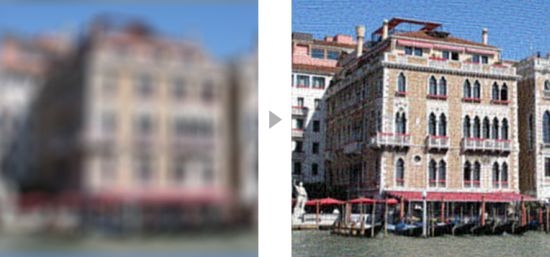 			a						bObraz (b) vznikol z (a) pravdepodobne: (a) homomorfným filtrom (b) inverznou filtráciou 2. 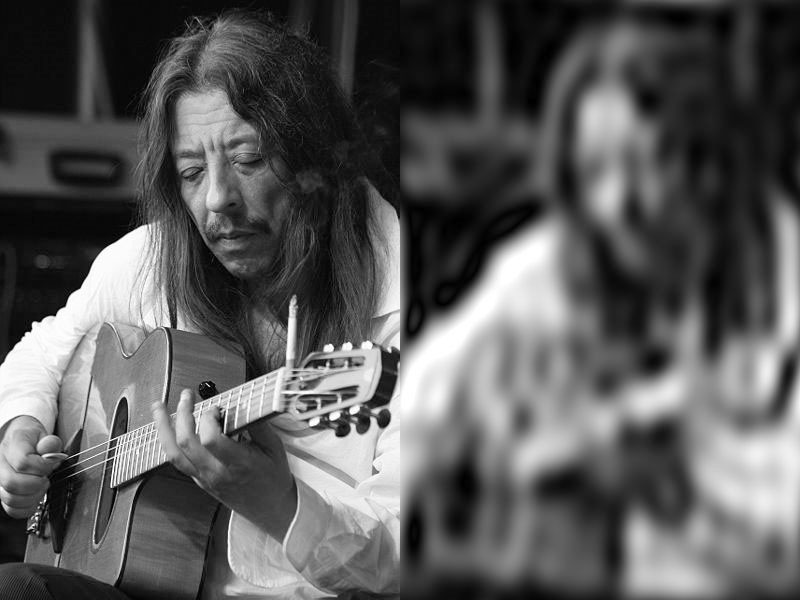 		a			bObraz (b) sme dostali z obrazu (a) pravdepodobne: (a) hornopriepustným filtrom, (b) dolnopriepustným filtrom3.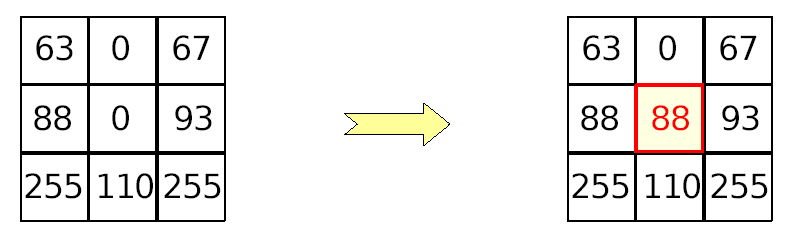 Aká operácia je naznačená na obrázku?: (a) stredná hodnota, (b) median4.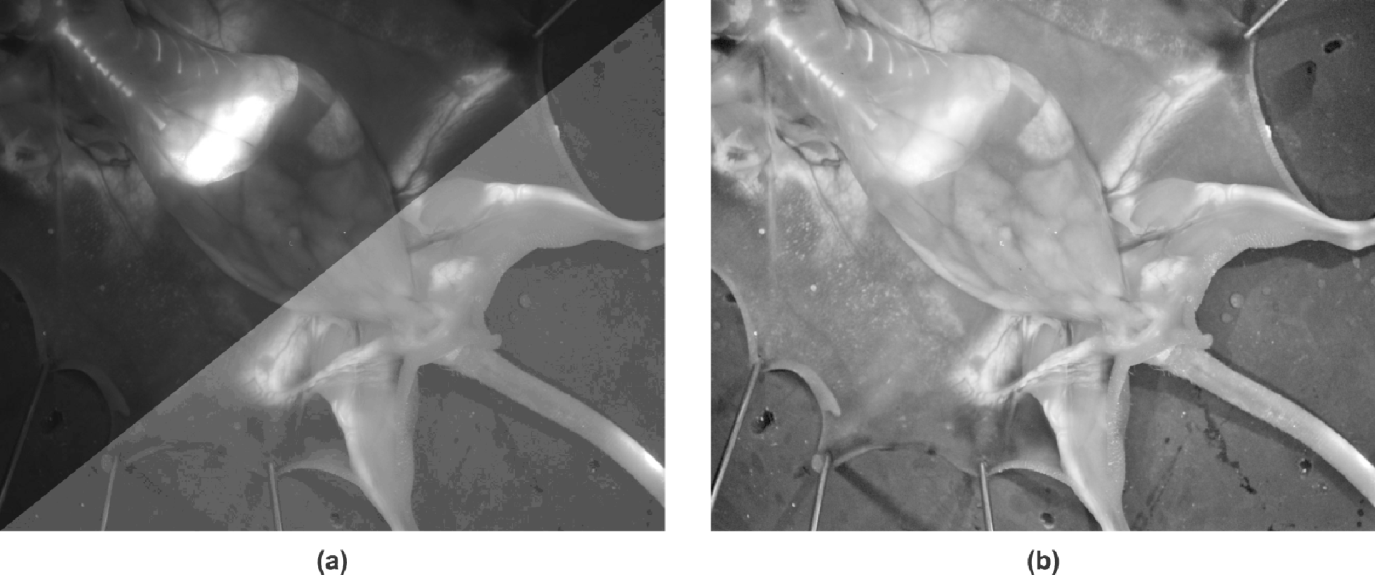 Obraz (b) sme dostali z obrazu (a) pravdepodobne: (a) homomorfnou filtráciou, (b) ekvalizáciou histogramu5.kde L znamená monotónnu časť funkcie F a S je operácia rozmazania.Je to správna úprava pre získanie prenosovej funkcie inverzného filtra? (a) áno, (b) nie6.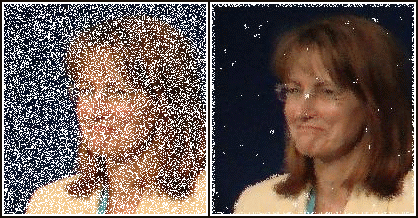 			a					b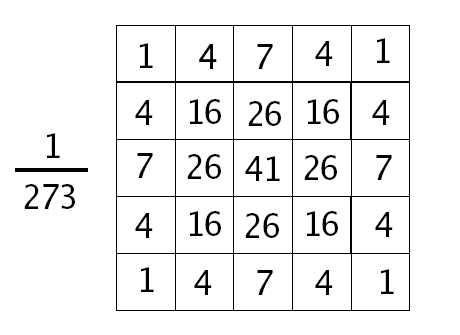 Je to impulzová charakteristika filtra, ktorou z (a) vzniklo (b)? (a) áno, (b) nie7. a) 	b) Ktorý je zápis pre Wienerov výkonový filter? (a)   (b)8.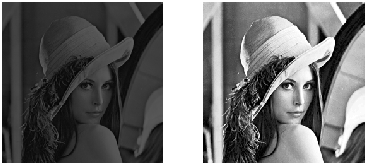 		a				bObraz (b) sme dostali z obrazu (a) pravdepodobne: (a) ekvalizáciou histogramu, (b) homomorfnou filtráciou9.  Je to prenosová funkcia inverzného filtra?  (a) áno, (b) nie10.Čím by ste odstránili impulzový šum najlepšie?medianomDP filtrom10,9 A, 8 B, 7 C, 6 D, 5 E, 4-0 FX